オンラインレッスンページ（複数言語対応）・メインページ（固定ページ）こちらは複製することで各言語のページを作ることは可能だとわかりました。★問題点１★すでに埋め込まれている日本語の変更ができない「申込手順」「最新レッスン」「各カテゴリー名」「もっと見る」★問題点２★各言語に変換するためのリンク表示通常クラスのように一番上に言語選択ができるような形でも可https://www.ohanabloom.co.jp/japanese-language-education/※現在は固定ページの編集画面の最上位にリンクのコードを設定しても写真の下部あたりにしか表示されません。・投稿ページ（各レッスンページ）★問題点１★すでに埋め込まれている日本語の変更ができない「サンプル教材はこちら」「対象レベル」「レッスン詳細」「お申込みはこちら」★問題点２★英語用、中国語用などのカテゴリーが作れない。現在のページはカテゴリーを新規で追加して、そのカテゴリーのレッスンを作成したら以下のようにページに反映される。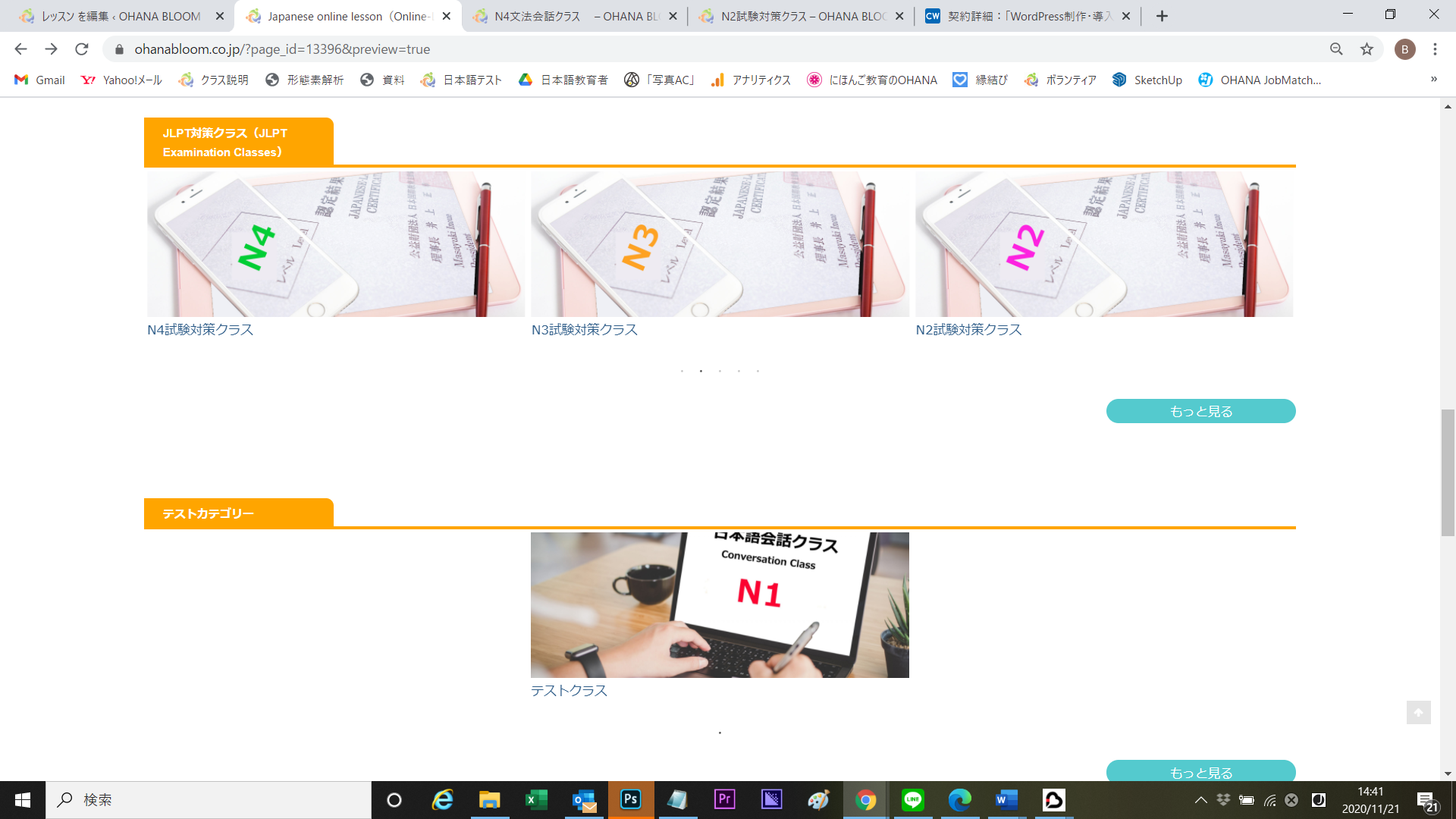 これを自動的に反映させない、例えば以下のようにできますでしょうか？※複雑になると思うので、最新レッスンの表示を消してしまっても構いません。日本語の固定ページには以下のカテゴリーのレッスンだけ反映「日本語会話クラス」「JLPT対策クラス」「特別クラス」英語の固定ページには以下のカテゴリーのレッスンだけ反映「Japanese conversation classes」「JLPT examination classes」「Special classes」同様に中国語、韓国語も。ただ、これができたとしても、先に記載した投稿ページの「サンプル教材はこちら」「対象レベル」「レッスン詳細」「お申込みはこちら」を言語ごとに変更するなどとなると大変になるのかと思うので、困惑しておりますが、お手間のかからない方法がございましたらご提案ください。もし、対応に時間がかかってしまうようでしたら、取り急ぎ以下のような形でも良いかと思っております。（投稿機能をいったん削除する。）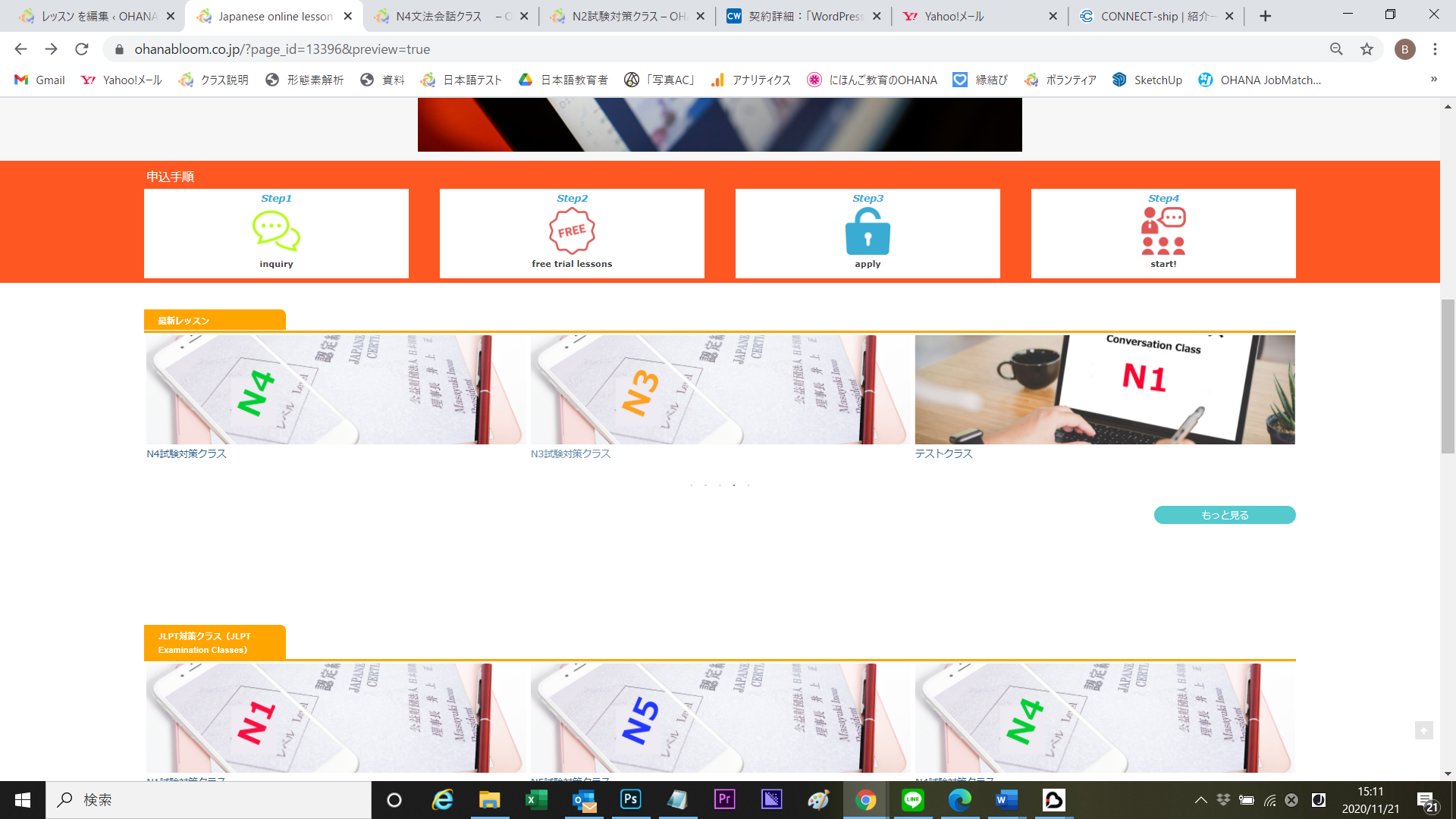 投稿ページで作られた上記の赤枠部分を、現在の日本語教室のページのように固定ページで作成する。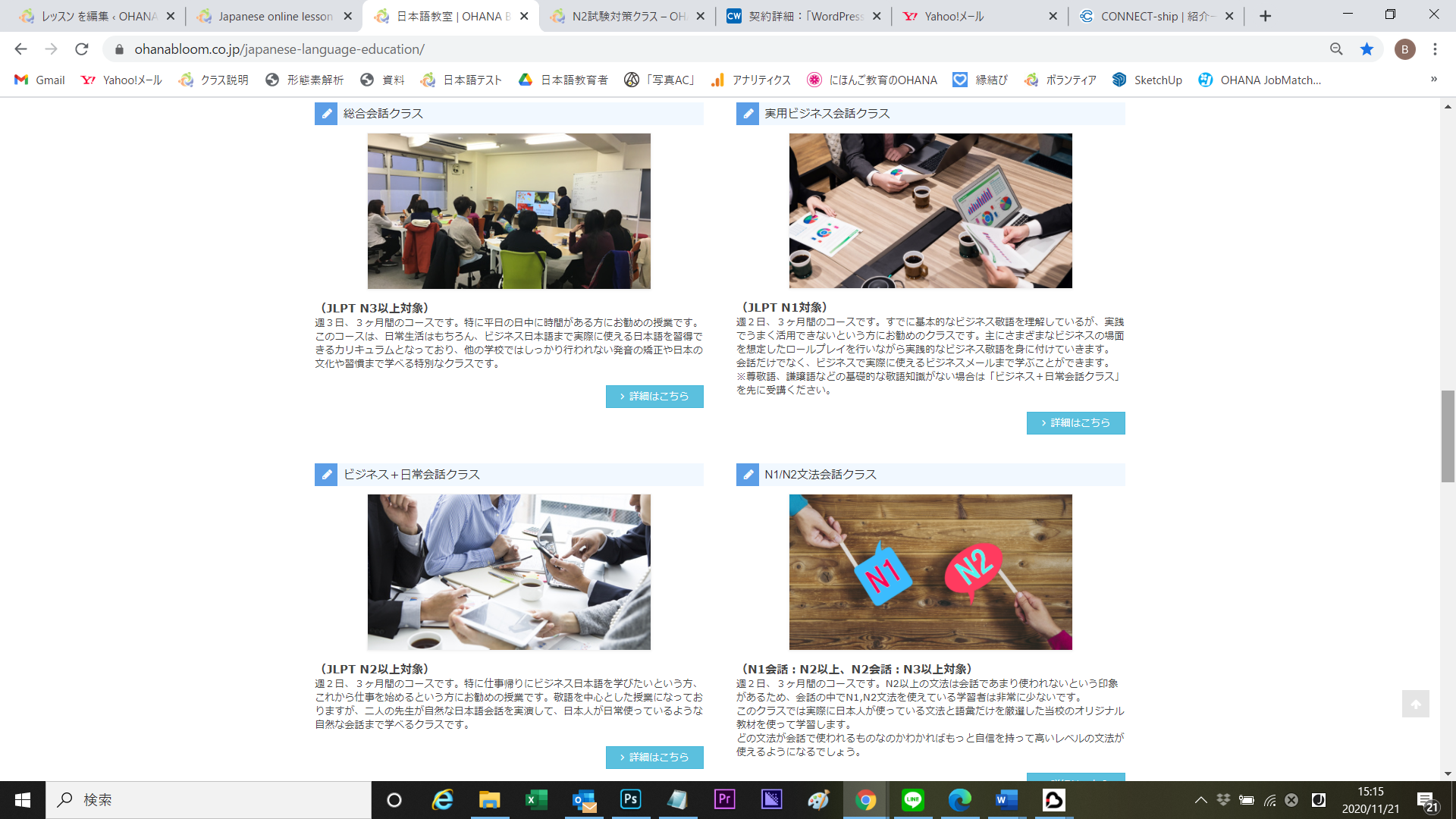 いかがでしょうか？